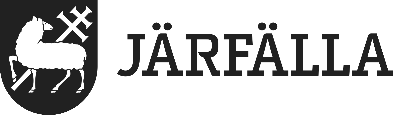 RengöringsschemaDaglig rengöringArbetsbänkar och diskhoTvättas rena med diskmedel och vatten, kan därefter torkas med papper.Om desinfektion används görs det när synlig smuts är borttaget.Spill och synlig smuts rengörs omgående.TrasorRengör alltid efter användning, därefter skölj med kallt vatten och häng upp.Trasor används längst en dag och tvättas sedan.Trasa som används i avdelningsköket får inte användas på annan platsSkärbrädorSkölj först under rinnande ljummet vatten, max +40 grader så att proteinrester lossnar. Diska därefter i diskmaskin och låt lufttorkaKärl, knivar och redskapAlla använda kärl, knivar och redskap diskas i diskmaskin så långt det är möjligtSpisSpisens ytor runt plattorna torkas med fuktad trasa med handdiskmedel och vatten.MikrovågsugnTorkas med lätt fuktad trasa och handdiskmedel. Skyddslocket diskas efter varje upp värmning. I första hand i diskmaskin alt. handdiskas i varmt vatten med diskborste och handdiskmedel.GolvGolv sopas dagligen och moppas därefter vid behov med fuktig, ren mopp. Moppskaften för kök skall förvaras i köket och får endast användas i köket.KöksbordTorka av efter varje måltid med fuktig trasa och handdiskmedel eller snabbrengöring och papperStolarSe över och torka av vid behovSoporTöm soporna varje dagVeckovis rengöringKylskåpTorka ur med fuktig trasa och diskmedel. Glöm inte handtag och list.Kontrollera livsmedelRensa ut matvaror som har blivit dåliga, samt omärkta och oövertäckt/oförpackad matKöksluckor och handtagTorka av med fuktig trasa och diskmedelVäggar vid arbetsbänkarTorka av med fuktig trasa och diskmedelDiskborstar och kökssvamparByt ut vid behov. Diskborste kan även diskas ren i diskmaskinAvfallskärl i köketRengör med vatten och diskmedel. Låt självtorka, eller torka torrt med papper.Månadsvis rengöringTorrförrådTorka hyllorna med fuktig trasa och diskmedel.Sopa golvBesticklådorPlocka ur och rengör dessa med vatten och diskmedelLådorTorka ur med fuktig trasa och diskmedelFrysPlocka bort frysvaror som är omärkta/oförpackade eller har utgångna datumVid behov men minst 1 gång per årFrysenFrosta avKöksfläktTorka med fuktig trasa och diskmedelKransilOm möjligt, skruva av kransilen från vattenkranen, koka i vatten. Annars rengör med borste, diskmedel och vattenVentilerTorka av damm och smuts med fuktig trasa och diskmedelStädförrådTorka av hyllor, sopa golv, torka golvDokumentera på blankett 12.2 Rengöring kök.